Why Nexus? 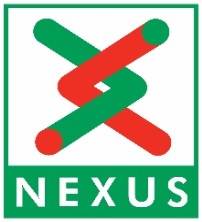 Metro and the wider public transport network is the life blood of North East England.  Nexus and the people who work for us are the heart of that network, keeping millions of customers on the move.  We make sure our customers are at the heart of everything we do and we employ c.1000 employees to ensure they all have a great experience, no matter where their final destination.The role – Safety and Assurance ManagerWe are recruiting a dynamic and forward-thinking professional to lead the safety and assurance functions within Tyne and Wear Metro Infrastructure directorate, ensuring the implementation of, and compliance to, Nexus safety and assurance management systems throughout the directorate. You will lead the directorate safety and assurance team and provide infrastructure, project and construction safety expertise and guidance across the organisation, including Major Projects. You will monitor infrastructure safety and assurance performance and undertake compliance monitoring and surveillance activities.The person We are looking for a NEBOSH Diploma level qualified practitioner, with demonstrable senior safety and management experience within industry, ideally within the railway and/or construction sectors.You will have an in-depth knowledge of UK health and safety legislation and industry standards and, ideally, good knowledge of railway design, construction, operations and maintenance activities. You will have demonstrable experience of managing a team, organising and delegating workloads and be capable of working in a fast moving and changing environment: you will be required to work unsocial hours on occasion and in a demanding, operational safety-critical environment. You will have experience of implementing/maintaining behavioural change programmes within large organisations and will be a member of a relevant professional body (e.g. IOSH, IEMA, CQI).More information can be found in the job description and person specification.be employed within the Council or a local business we work withearn a wage not less than the minimum wage for an apprentice / my agefollow a structured training programmereceive both on and off the job trainingdevelop their skills to ensure they can do the job wellAs an apprentice, you’ll undertake your programme during your normal work time. Your employer will be expected to release you to study at least one day a week in our training centre as part of your paid time at work.

Although the programme can be demanding, it is also extremely rewarding and career progression for apprentices is excellent. Over 90% of our  apprentices move into a higher apprenticeship or full employment on completion. What can Nexus offer you?Salary £37,521 to £56,287 per annum27 days annual leave, plus bank holidays 36 hours per week and the opportunity to work on a flexi basis, within the demands of business needA suite of work life balance policies, including Homeworking PolicyYou will be automatically enrolled into the Local Government Pension Scheme (LGPS)Free travel within Tyne and Wear on Metro, Buses and the Shields FerryAccess to an Employee Assistance Programme and a healthcare scheme for you and your familyHow to applyTo apply for this vacancy, please visit North East Jobs. 
Closing date for application is 5 June 2022If offered a position with Nexus, we will provide a conditional offer subject to passing a satisfactory medical assessment by a Nexus specified Medical Officer, satisfactory references and evidence of relevant qualificationsOther informationNexus is doing everything it can to review and respond to how we approach our selection and induction processes during the Covid-19 pandemic.At Nexus, the safety of our employees is the first thing we consider every day and we are being as flexible as we can to make the recruitment process as safe and as smooth as possible.The spread of Coronavirus presents new challenges in making sure our workforce is protected, while we continue to provide safe public transport for our passengers.We follow closely the advice from Public Health England and update our risk assessments regularly in line with the evolving detailed Government guidance to keep our employees safe. Nexus work within a suite of policies, which will be available to you when successful in a position.Come and be part of our story 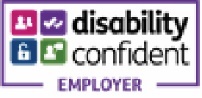 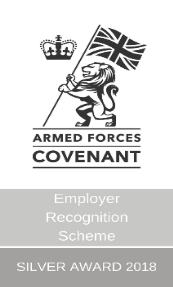 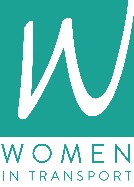 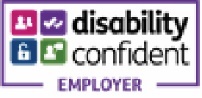 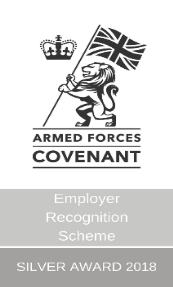 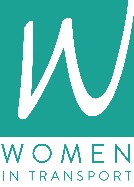 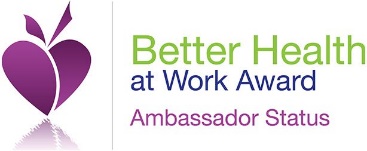 